		Соглашение		О принятии единообразных технических предписаний
для колесных транспортных средств, предметов оборудования
и частей, которые могут быть установлены и/или использованы
на колесных транспортных средствах, и об условиях взаимного признания официальных утверждений, выдаваемых
на основе этих предписаний*		(Пересмотр 3, включающий поправки, вступившие в силу 14 сентября 2017 года)_______________		Добавление 161 — Правила № 162 ООН		Поправка 2		Дополнение 2 к первоначальному варианту Правил — Дата вступления в силу:
8 октября 2022 года		Единообразные технические предписания, касающиеся официального утверждения иммобилизаторов и официального утверждения транспортного средства в отношении
его иммобилизатораНастоящий документ опубликован исключительно в информационных целях. Аутентичным и юридически обязательным текстом является документ ECE/TRANS/ WP.29/2022/30.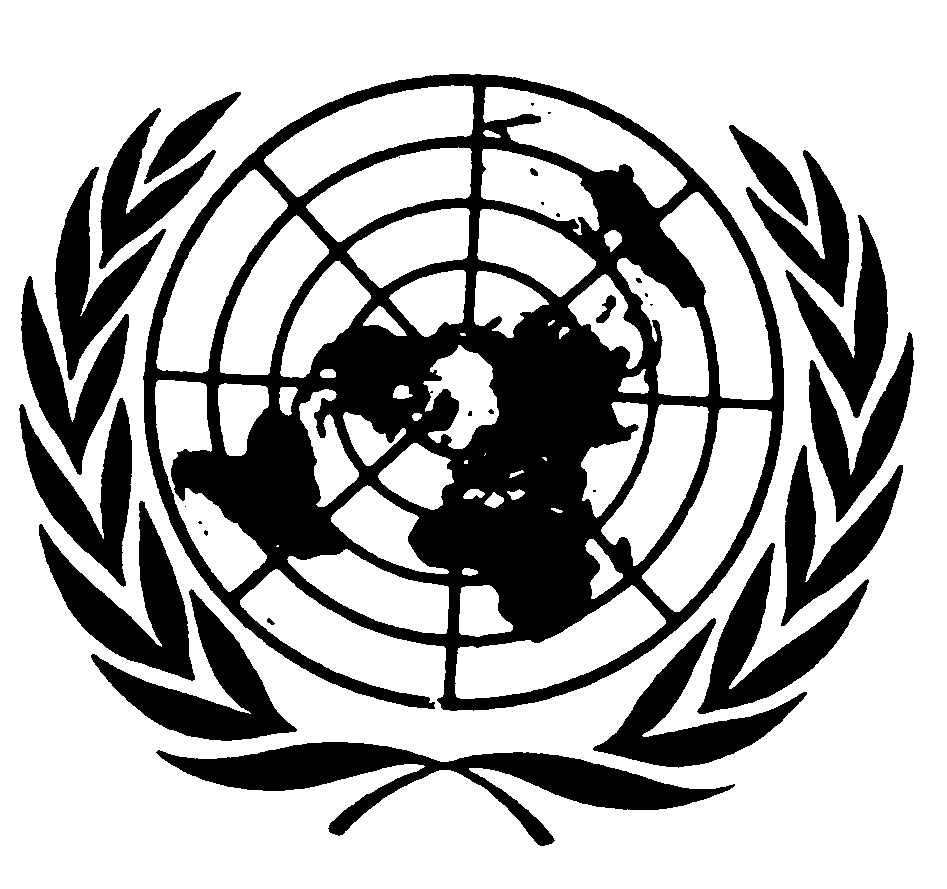 Пункт 5.2.1.1 изменить следующим образом:«5.2.1.1	Иммобилизатор должен быть сконструирован таким образом, чтобы он препятствовал эксплуатации транспортного средства с использованием его собственного источника двигательной энергии по меньшей мере одним из следующих способов:...»E/ECE/TRANS/505/Rev.3/Add.161/Amend.2E/ECE/TRANS/505/Rev.3/Add.161/Amend.220 March 2022